Allianz pojišťovna, a. s.Ke Štvanici 656/3, 186 00 Praha 8Česká republikaSkupinová pojistná smlouva č. 898439076Nabídka na sjednání pojištění vytvořená na základě Tabulkou zaslané poptávky pojistníkaPojistník – POVODÍ OHŘE, S. P., BEZRUČOVA 4219, 430 03 CHOMUTOVZdvihovýobjem válcůHP - výchozícena pro výpočetpojistnéhoCelkováHP - nesprávnáZavazadla -limitNáhradnívozidlo -limit, početdníÚraz - celáosádka/ řidičDruh vozidlaHP – rozsah pojištěníSkla - limitAsistencePlus -DatumpočátkupojištěníDržitel/VlastníkhmotnostobsuhaRZVINccmPR limitProvozovatelvozidlaHP - způsobstanovenívýchozí cenyvozidlaHP - územníplatnostomezenana ČRPřímálikvidace -ročníCestovnípojištění -ročníTovárníznačkaVýkonPočet mís ksezeníodcizení,Úraz - početnásobků limitůvariantaCelkovéročnípojistnéČíslopřihláškyAdresa držitele/ÚčelpoužitíHP -spoluúčastHP - sklápěčkySlevaHP - ročnípojistnéAdresa vlastníkakWvandalismus,poškození nebozničeníGAPZabezpečeníprovozovateleHP - výchozícena vozidlaodpovídáAMMISSkla -ročnípojistnéZavazadla -ročnípojistnéživelníudálostHodinaa minutapočátkupojištěníhavárieNáhradnívozidlo -roční pojistnépojistnéAsistencePlus - ročnípojistnépojistnéDatum prvníPR -ročnípojistnéHP - pracovníÚraz - ročnípojistnéRČ/IČRČ/IČTypDruh RZČíslo TPPalivoregistracezaparkovanéhovozidla zvířetemstrojTŘÍKOLKA,ČTYŘKOLKANAD 400 KGPOVODÍ OHŘE,POVODÍOHŘE, S. P.150/150mil. Kč-800687 kg-nesjednáno-nesjednáno nesjednánonesjednánonesjednánoS. P.nesjednáno21. 4. 2023BEZRUČOVA 4219,BEZRUČOVA 4219,788975272běžný provoznesjednáno nesjednánonesjednánopojistníkemnesjednáno--nesjednánonesjednánonesjednáno832 Kč430 03 CHOMUTOV430 03 CHOMUTOVČTYŘKOLKY38-nesjednánonesjednáno--nesjednánonesjednáno7088998870889988CFMOTO,StandardníEL252AX832 Kč-nesjednáno nesjednánonesjednáno nesjednánonesjednáno nesjednánoUN477144BENZÍN21. 4. 2023nesjednánonesjednánonesjednánonesjednánonesjednáno11:3518. 4. 202300:00CFORCE 850XCPOVODÍ OHŘE,POVODÍOHŘE, S. P.OSOBNÍ150/150mil. Kč2 740 kg51 314 768 Kčnesjednánonesjednánonesjednáno---nesjednánonesjednánonesjednánoS. P.AUTOMOBILBEZRUČOVA 4219,BEZRUČOVA 4219,5 %min. 5 000 Kč783066782783066793783066804ŠKODA220běžný provozběžný provozběžný provozsjednánosjednánosjednánosjednánonesjednánonesjednánosjednánonesjednánonesjednánopojistníkempojistníkempojistníkemnesjednánonesjednánonesjednánobez GAPubez GAPubez GAPu---13 009 Kč5 569 Kč5 569 Kčnesjednánonesjednánonesjednánonesjednánonesjednánonesjednáno13 786 Kč7 775 Kč7 775 Kč430 03 CHOMUTOV430 03 CHOMUTOV7088998870889988StandardníELEKTRICKÝ777 Kčceně ojetého vozidlaENYAQ RSUM19679528. 6. 2022nesjednánonesjednánoPOHONNÁKLADNÍVOZIDLO DO 3,5TPOVODÍ OHŘE,POVODÍOHŘE, S. P.150/150mil. Kč-1 9963 200 kg656 840 Kčceně nového vozidla656 840 Kčnesjednáno-nesjednáno nesjednánonesjednáno nesjednánonesjednáno nesjednánonesjednáno nesjednánonesjednánoS. P.BEZRUČOVA 4219,BEZRUČOVA 4219,5 %min. 5 000 Kčnesjednánonesjednánonesjednánonesjednáno18. 4. 202300:00430 03 CHOMUTOV430 03 CHOMUTOVFORD1255nesjednánonesjednáno--nesjednánonesjednáno7088998870889988Standardní-2 206 KčRANGERUM916672NAFTA18. 4. 2023nesjednánonesjednánoNÁKLADNÍVOZIDLO DO 3,5TPOVODÍ OHŘE,POVODÍOHŘE, S. P.150/150mil. Kč1 9963 200 kgnesjednáno-nesjednánoS. P.BEZRUČOVA 4219,BEZRUČOVA 4219,5 %min. 5 000 Kč18. 4. 202300:00430 03 CHOMUTOV430 03 CHOMUTOVFORD1255nesjednánonesjednáno--nesjednánonesjednáno7088998870889988Standardní2 206 Kčceně nového vozidlaRANGERUM916675NAFTA18. 4. 2023nesjednáno21. 4. 2023Senior manažer správy pojištění a penzeza Allianz pojišťovnu, a. s.Podmínkou sjednání pojistitelem nabízeného pojištění je akceptace této nabídky pojistníkem doručením na adresu pojistitele nebo doručením na e-mailovou adresu autoflotily@allianz.cz pojistitele ve lhůtě do 21. 5. 2023.Obsahuje-li přijetí nabídky dodatky, výhrady, omezení nebo jiné změny proti původní nabídce, považuje se za novou nabídku. Přijetí nabídky s dodatkem nebo odchylkou ve smyslu § 1740 odst. 3 občanského zákoníku je vyloučeno.Pojistník prohlašuje, že údaje, parametry a požadavky týkající se pojištění uvedené v této (na základě tabulky vytvořené) nabídce odpovídají jeho pojistnému záměru a potřebě. V případě, že je pojistník odlišný od pojištěného (pojištěných), potvrzuje pojistník, že pojištěného (pojištěné) se základními informacemi o pojištěníseznámil a že s pojištěnými parametry pojištění projednali a odsouhlasili si. To neplatí, pokud nejsou dopředu pojištěné osoby známy. Pojistník si je vědom specifického způsobu sjednání pojištění na základě této nabídky a toho, že pojistitel vychází při sjednání tohoto pojištění výhradně z požadavků a údajů poskytnutýchpojistníkem.Potvrzuji akceptaci nabídkyV ……….............….......….. Dne ……....…..……POVODÍ OHŘE, S. P.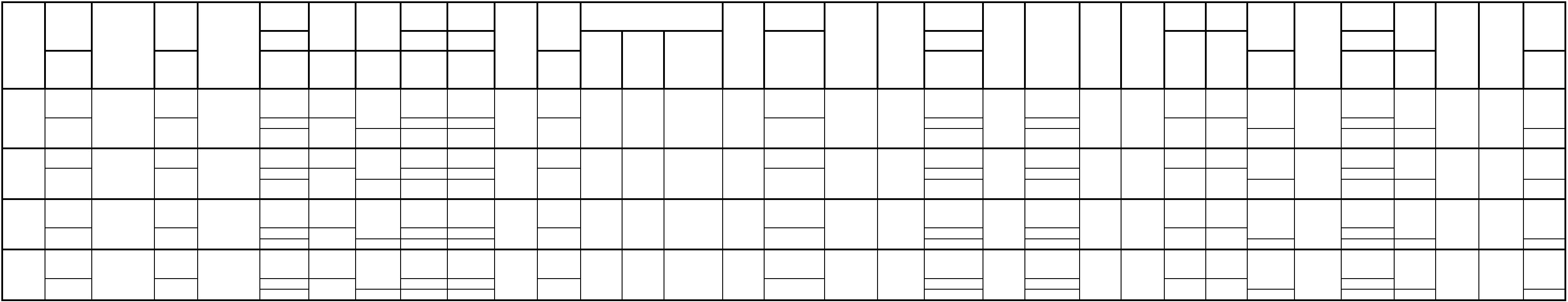 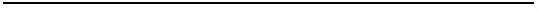 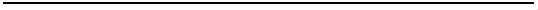 